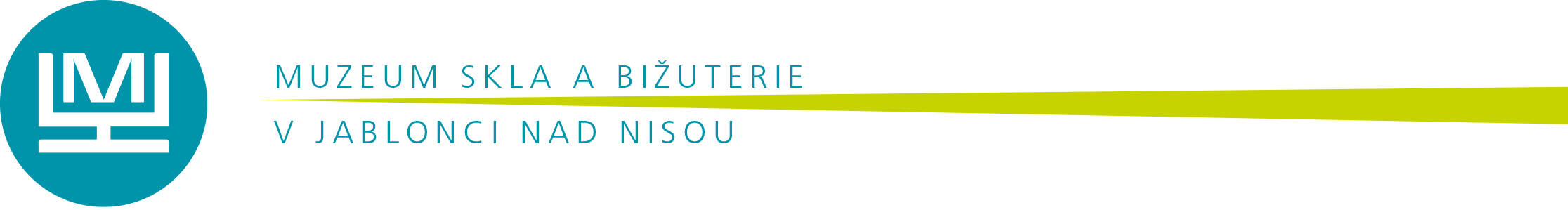 SMLOUVA O DÍLO č. E 47/2016uzavřená dle § 2586 a násl. zákona č. 89/2012 Sb., občanský zákoník (dále jen „smlouva“)Smluvní stranyMuzeum skla a bižuterie v Jablonci nad Nisou, státní příspěvková organizace zřízená MKČR zřizovací listinou č.j. 2581/2003 ze dne 3. 2.2003se sídlem:	U Muzea 398/4, 466 01 Jablonec nad NisouIČ:	00079481DIČ:	není plátce DPHbankovní spojení:		  Komerční banka, a. s., č.ú. 930451/0100zastoupená:	Ing. Miladou Valečkovou, ředitelkoukontakt:	483 369 010; milada.valeckova@msb-jablonec.cz(dále jen „Objednatel“)2.  TEXO PLUS s.r.o.se sídlem: Maršovice 94, 468 01 Jablonec n.Nisou 8IČ: 622 40 439DIČ: CZ 62240439bankovní spojení:Raiffeisen Bank č. účtu: 4314676001/5500zastoupený: Martinem Víškem – jednatelem společnosti kontakt: 483 315 444, martin.visek@texoplus.cz     (dále jen „Zhotovitel“)Smluvní strany prohlašují, že údaje výše uvedené jsou v souladu s platnými zápisy v obchodním rejstříku, resp. v živnostenském rejstříku (§ 60 živnostenského zákona), a že osoby zde uvedené jsou jejich oprávněnými zástupci. Smluvní strany se zavazují, že změny dotčených údajů oznámí bez prodlení druhé straně. Jestliže tak jedna strana neučiní, nahradí druhé straně veškerou škodu, která druhé straně vznikla opomenutím strany první.II.Předmět smlouvyPředmětem smlouvy je sjednání podmínek provedení díla. Dílem se rozumí expozice SKLÁŘSKÁ OSADA KRISTIÁNOV, jejíž podrobnosti stanoví soupis prací, dodávek a služeb s výkazem výměr, který je přílohou č. 1 této smlouvy, a projektová dokumentace zhotovená Bc. Romanem Kvitou, která tvoří přílohu č. 2 této smlouvy. Součástí díla je i zaškolení zadavatele do obsluhy zařízení po jejich uvedení do provozu, uvedení lhůt záruk a termínů revizí, které budou zapsány v protokolu o předání díla, předání výchozích revizních zpráv, záručních listů, atestů na použitý materiál a vybavení, případně další dokumentace výrobce nebo dodavatele použitého materiálu a vybavení a předání návodů k obsluze zařízení v českém jazyce. Součástí díla je rovněž i zpracování dokumentace skutečného provedení ve dvojím vyhotovení v listinné a elektronické podobě.Předmětem této smlouvy je také provádění bezplatného záručního servisu, vztahujícího se k výrobkům a plněním uvedeným v soupisu prací, dodávek a služeb s výkazem výměr, jejichž dodání a montáž je předmětem díla. Tento servis bude zahrnovat všechny úkony a činnosti, které s jeho plněním souvisejí a veškeré další související náklady (zejména dopravné a cestovné, stravné, náklady na energie atd.). Cena náhradních dílů bude hrazena, nebude-li se jednat o opravu vady, na niž se vztahuje záruka. Bezplatný servis bude poskytnut po dobu 48 měsíců ode dne protokolárního předání díla, dále pak dle čl. XI. této smlouvy. III.Doba plněníZhotovitel se zavazuje celé dílo řádně provést, ukončit a předat ve lhůtě sjednané touto smlouvou, nejpozději 30. 11. 2016. Splnění této doby je zajištěno smluvní pokutou sjednanou smlouvou. K převzetí expozičních prostor a zahájení prací bude zhotovitel vyzván písemně objednatelem. Zhotovitel je povinen řádně převzít expoziční prostory nejpozději do 5 dnů od doručení výzvy. Zhotovitel splní svou povinnost provést dílo jeho řádným dokončením, protokolárním předáním předmětu díla objednateli.IV.Cena dílaCena díla včetně DPH je sjednána na částku:	1 019.289,48 Kč cena bez DPH:				               842.388,00 Kč výše DPH: 					               176.901,48 Kč sazba DPH: 			                                         21 %Uvedená cena je cena nejvýše přípustná, kterou je možno překročit pouze v případě změny – zvýšení sazby DPH. Specifikace sjednané ceny díla je obsažena v soupise prací, dodávek a služeb s výkazem výměr. Dohodnutá cena zahrnuje veškeré náklady zhotovitele související s provedením díla, zisk zhotovitele, daň z přidané hodnoty a očekávaný vývoj cen k datu předání díla. Provádí-li zhotovitel práce, které nejsou v této smlouvě sjednány, platí, že je provádí na svůj náklad. Vícepráce budou oceněny dle jednotkových cen uvedených v soupise prací, dodávek a služeb s výkazem výměr. Zhotovitel může stanovit i cenu nižší. V důsledku výskytu méně prací má objednatel vůči zhotoviteli právo na poskytnutí přiměřené slevy ze sjednané ceny díla. Výše slevy bude určena dle jednotkových cen uvedených v soupise prací, dodávek a služeb s výkazem výměr.V.Platební podmínkyPodkladem pro zaplacení předmětu plnění je daňový doklad – faktura. Cena za dílo bude uhrazena po předání díla, případně jeho ucelené části. Cenu díla dle této smlouvy je zhotovitel oprávněn vyfakturovat objednateli po předání a převzetí řádně dokončeného díla. Lhůta splatnosti faktury činí 40 dní ode dne doručení faktury objednateli. Daňový doklad – faktura musí obsahovat veškeré zákonné náležitosti daňového dokladu dle příslušných platných právních předpisů. Podkladem pro vystavení daňového dokladu – faktury obsahující závěrečné vyúčtování provedeného díla je objednatelem podepsaný protokol o převzetí díla. Daňový doklad – faktura bude obsahovat zejména označení a sídlo zhotovitele a objednatele, označení díla. Zadavatel si vyhrazuje právo před uplynutím lhůty splatnosti vrátit daňový doklad – fakturu, pokud neobsahuje požadované náležitosti nebo obsahuje nesprávné cenové údaje. Oprávněným vrácením daňového dokladu – faktury, přestává běžet původní lhůta splatnosti. Opravená nebo přepracovaná faktura bude opatřena novou lhůtou splatnosti. Jestliže dojde prokazatelně z důvodů na straně poskytovatele dotace (ministerstvo kultury) nebo banky k prodlení s proveditelnou platbou faktury, není objednatel po tuto dobu v prodlení se zaplacením v ní uvedené částky. Objednatel neposkytuje zálohu. VI.Místo provádění dílaMístem realizace díla je objekt objednatele na adrese Bedřichov č. p. 52, PSČ 468 12 (místní část Kristiánov).VII.Povinnosti zhotovitele a objednateleZhotovitel si je vědom, že realizace díla bude probíhat v objektu, který je nemovitou kulturní památkou, a z toho vyplývajících omezení. Zhotovitel se zavazuje řádně provést na svůj náklad a své nebezpečí dílo uvedené v čl. II. smlouvy v termínech sjednaných v čl. III. smlouvy a způsobem v souladu s touto smlouvou o dílo. Zhotovitel při provádění díla postupuje samostatně, přičemž je vázán touto smlouvou, jakož i případnými dalšími pokyny objednatele.Zhotovitel provede na svůj náklad a své nebezpečí i všechna související plnění (práce, dodávky, služby), potřebná pro řádné dokončení díla, pokud není v této smlouvě stanoveno jinak. Objednatel se zavazuje před započetím prací na provádění díla protokolárně předat zhotoviteli místo, kde bude dílo dle této smlouvy prováděno. Protokol o předání místa provádění díla sepíší pověření zástupci smluvních stran v den předání. Protokol bude obsahovat označení smluvních stran, označení osob oprávněných za smluvní strany sepsat protokol, popis předávaných prostor.Objednatel se zavazuje řádně provedené dílo bez vad a nedodělků protokolárně převzít a zaplatit sjednanou cenu díla. Objednatel je oprávněn kontrolovat provádění díla. Kontrola bude prováděna osobou písemně pověřenou nebo zmocněnou objednatelem. Objednatel si sjedná autorský dozor nad souladem zhotovované expozice s projektovou dokumentací. Dílo nebo jeho část vykazující prokazatelný nesoulad s touto smlouvou či pokyny objednatele je zhotovitel povinen na písemnou výzvu objednatele v přiměřené lhůtě odstranit. V opačném případě je objednatel oprávněn odstranit uvedené nedostatky třetí osobou na náklady zhotovitele.Materiály dodané zhotovitelem, které neodpovídají této smlouvě o dílo, musí být z díla ve lhůtě stanovené objednatelem odstraněny a nahrazeny materiály bezvadnými.Zhotovitel je povinen na svůj náklad udržovat pořádek a čistotu v místě provádění díla. Zároveň bude průběžně, v souladu s právními předpisy České republiky o nakládání s odpady, zajišťovat ekologickou likvidaci odpadů vzniklých v souvislosti se zhotovováním díla a doloží doklady o této likvidaci, je-li to vzhledem k charakteru odpadu nezbytné. Zhotovitel odpovídá za bezpečnost a ochranu zdraví všech osob v prostoru místa provádění díla a zabezpečí, aby osoby podílející se na zhotovení díla a pohybující se po místě provádění díla byly vybaveny ochrannými pracovními pomůckami. Zhotovitel nesmí umožnit bez souhlasu objednatele přístup do místa provádění díla osobám, které se bezprostředně nepodílejí na provádění díla. V případě, kdy v průběhu realizace díla zjistí jedna ze smluvních stran potřebu víceprací, je povinna tuto skutečnost bez zbytečného odkladu oznámit druhé smluvní straně. Vícepracemi se rozumí práce nepředpokládané v této smlouvě, jejichž potřeba vznikla v průběhu realizace díla dle této smlouvy a které rozšiřují rozsah díla včetně finančního objemu díla, sjednaného touto smlouvou. Vícepráce lze provést pouze na základě nové úpravy smluvních vztahů mezi zhotovitelem a objednatelem v souladu s příslušnými ustanoveními zákona č. 137/2006 Sb., o veřejných zakázkách, ve znění pozdějších předpisů, resp. právního předpisu upravujícího zadávání veřejných zakázek účinného v době zahájení úkonů k zajištění uspokojení potřeby víceprací. V případě, kdy v průběhu realizace díla zjistí jedna ze smluvních stran potřebu méněprací, je povinna tuto skutečnost bez zbytečného odkladu oznámit druhé smluvní straně. Méně pracemi se rozumí práce předpokládané v této smlouvě, jejichž potřeba se v průběhu realizace díla ukázala jako nadbytečná a které zužují rozsah díla, včetně rozsahu finančního objemu díla, sjednaný touto smlouvou. Zhotovitel bere na vědomí, že v průběhu realizace expozice bude Objednatel expozici vybavovat předměty specifikovanými v zadávací dokumentaci, které nejsou předmětem této veřejné zakázky, a zavazuje se spolupracovat s objednatelem při vybavování expozice těmito předmětyVIII.Dohled objednatele nad realizací dílaPro účely kontroly průběhu provádění prací ke zhotovení expozice organizuje objednatel kontrolní dny v termínech nezbytných pro řádné provádění kontroly. Obsahem kontrolního dne je zejména podání zprávy zhotovitele o postupu prací, kontrola časového a finančního plnění prováděných prací, připomínky a podněty osob vykonávajících funkci autorského dozoru a stanovení případných nápravných opatření a úkolů. Zhotovitel pořizuje z kontrolního dne zápis o jednání, který předá všem zúčastněným. Zjistí-li objednatel, že zhotovitel provádí dílo v rozporu se svými povinnostmi, je objednatel oprávněn požadovat, aby zhotovitel odstranil vady vzniklé vadným prováděním a dílo prováděl řádně. Jestliže tak zhotovitel neučiní ani v přiměřené lhůtě poskytnuté mu k tomu objednatelem, je možné tento stav považovat za podstatné porušení smlouvy ze strany zhotovitele. Zhotovitel se zavazuje písemně vyzvat objednatele a autorský dozor ke kontrole a prověření prací, které v dalším postupu budou zakryty nebo se stanou nepřístupnými. Zhotovitel je povinen výzvu učinit nejméně pět dnů před termínem, v němž budou předmětné práce zakryty. Za písemnou výzvu dle tohoto bodu se považuje i zápis z kontrolního dne. Autorský dozor je oprávněn: předběžně projednávat návrhy změn díla; upozornit zhotovitele na nesoulad prováděného díla s platnými normami, jinými předpisy nebo projektovou dokumentací. IX.Expozice a zařízení expoziceZhotovitel je povinen užívat expoziční prostory jen pro účely související s prováděním díla a při užívání expozičních prostor je povinen dodržovat veškeré právní předpisy. Zařízení expozičních prostor zabezpečuje zhotovitel v souladu se svými potřebami s respektováním požadavků a podmínek uvedených v této smlouvě.Zhotovitel je povinen udržovat v převzatých expozičních prostorách pořádek a čistotu a průběžně z nich odstraňovat odpady a nečistoty vzniklé jeho pracemi.X.Předávání a přejímání dílaZávazek zhotovitele provést dílo je splněn jeho řádným dokončením a předáním dokončeného díla objednateli. Dílo se považuje za řádně dokončené, jsou-li provedeny veškeré práce, dodávky a služby nezbytné k provedení díla dle této smlouvy a nevykazuje-li dílo vady a nedodělky. Zhotovitel se zavazuje vyzvat objednatele písemně nejméně šest pracovních dnů předem k předání a převzetí díla. Zhotovitel je povinen zajistit účast u přejímacího řízení těch svých smluvních partnerů, jejichž účast je k řádnému předání a převzetí díla nutná. Dílo je převzato protokolem podepsaným oprávněnými zástupci obou smluvních stran, který obsahuje zejména: zhodnocení jakosti díla,identifikační údaje díla,prohlášení objednatele, že předávané dílo přejímá,soupis přílohV případě, že objednatel odmítne dílo převzít, sepíší obě strany zápis, v němž uvedou svá stanoviska a jejich odůvodnění a dohodnou náhradní termín předání a převzetí díla včetně způsobu odstranění zjištěných vad a nedodělků. O předání a převzetí díla v náhradním termínu sepíší strany protokol s náležitostmi podle předchozího odstavce. Tím není dotčena povinnost zhotovitele dokončit a předat dílo objednateli v termínu dle čl. III. této smlouvy. Zhotovitel je povinen ke dni předání a převzetí díla vyklidit místo provádění díla. Za vyklizené se pokládá místo provádění díla upravené na náklady zhotovitele do stavu podle této smlouvy. XI.Odpovědnost zhotovitele za vadyZhotovitel se zavazuje zajistit, že dílo bude mít vlastnosti stanovené touto smlouvou a ve všech technických normách, které se vztahují k materiálům a pracím prováděným na základě této smlouvy. Tyto vlastnosti bude mít dílo od předání a převzetí objednatelem po dobu 48 měsíců s výhradou dodaných samostatných zařízení, kde výrobce takového zařízení stanovuje svou záruku v měsících. Minimální záruční doba je v těchto případech stanovena na 24 měsíců. Zhotovitel předá objednateli samostatný seznam takového zařízení, které má omezenou záruční dobu s vyznačením délky záruky.Zhotovitel nese odpovědnost za vhodnost použitých materiálů.Nároky z vad díla zjištěných po předání a převzetí díla je objednatel oprávněn uplatnit u zhotovitele bez zbytečného odkladu po té, co vady zjistí, nejpozději však v záruční lhůtě sjednané podle odst. 1., a to písemnou formou. V reklamaci je objednatel povinen vady popsat, popřípadě uvést, jak se projevují.Nároky z vad dokumentace skutečného provedení zjištěných po předání a převzetí díla je objednatel oprávněn uplatnit u zhotovitele bez zbytečného odkladu po té, co vady zjistí, nejpozději však do 48 měsíců, a to písemnou formou. V reklamaci je objednatel povinen vady popsat, popřípadě uvést, jak se projevují. Objednatel má vůči zhotoviteli tato práva z odpovědnosti za vady: v případě, že lze vadu odstranit formou opravy, má právo na bezplatné odstranění reklamované vady, a to do 15 dnů ode dne doručení reklamace zhotoviteli, nedohodnou-li se smluvní strany na jiném rozsahu doby pro odstranění reklamované vady, v případě, že se objednatel rozhodne vadu odstranit na své náklady, může z titulu odpovědnosti za vady vůči zhotoviteli uplatňovat úhradu důvodně vynaložených nákladů na odstranění vady, přičemž za důvodně vynaložené náklady se považuje obvyklá cena prací a materiálů téhož druhu, jako jsou potřeba k odstranění předmětné vady, bez ohledu na charakter vady a způsob jejího odstranění má objednatel právo na poskytnutí přiměřené slevy z ceny díla. XII.Úrok z prodlení a smluvní pokutaPro případ porušení smluvních povinností dohodly strany smlouvy ve smyslu ustanovení § 2048 občanského zákoníku níže uvedené smluvní pokuty. Za prodlení se splněním lhůty sjednané pro předání a převzetí (odevzdání) řádně ukončeného díla v termínu dle článku III. smlouvy může  objednatel požadovat a zhotovitel je povinen zaplatit objednateli smluvní pokutu ve výši 5 000 Kč, a to za každý i započatý den prodlení. Pro případ prodlení zhotovitele se splněním povinnosti odstranit vady, se kterými bylo dílo převzato v termínu dle smlouvy, je zhotovitel povinen uhradit smluvní pokutu, kterou strany smlouvy sjednaly ve výši 2 000 Kč za každý den a případ prodlení a vadu zvlášť. Pro případ prodlení zhotovitele se splněním povinností odstranit reklamovanou vadu v termínu dle smlouvy je zhotovitel povinen uhradit smluvní pokutu, kterou strany smlouvy sjednaly ve výši 2 000 Kč za každý den a případ prodlení – u každé vady zvlášť. Pro případ prodlení objednatele se splněním povinností uhradit daňový doklad v rozsahu, v jakém dle smlouvy vznikl zhotoviteli nárok na jeho úhradu, nebo poskytnout jiné peněžité plnění, sjednaly strany smlouvy úrok z prodlení ve výši 0,05 % z částky, s jejímž zaplacením bude objednatel v prodlení.Smluvní pokuta je splatná do 30 dnů ode dne, kdy je povinné straně doručena výzva oprávněné smluvní strany k zaplacení oprávněně požadované smluvní pokuty. Ujednáním o smluvní pokutě není dotčeno právo na náhradu škody. XIII.Odstoupení od smlouvySmluvní strany se dohodly, že mohou od smlouvy odstoupit v případech, kdy to stanoví zákon nebo smlouva. Odstoupení od smlouvy musí být provedeno písemnou formou a je účinné okamžikem jeho doručení druhé straně. Objednatel může v souladu s § 2004 odst. 2 občanského zákoníku odstoupit od smlouvy také jen ohledně nesplněného zbytku plnění zhotovitele. Tuto skutečnost objednatel uvede v odstoupení od smlouvy. V pochybnostech se má za to, že objednatel odstoupil od smlouvy v plném rozsahu. Odstoupení od smlouvy se v souladu s § 2005 občanského zákoníku nedotýká zejména nároku na náhradu škody vzniklé porušením smlouvy, smluvních ustanovení týkajících se volby práva, řešení sporů mezi smluvními stranami a jiných ustanovení, které podle projevené vůle stran nebo vzhledem ke své povaze mají trvat i po ukončení smlouvy.Smluvní strany smlouvy se dohodly, že podstatným porušením smlouvy se rozumí zejména: prodlení objednatele s předáním místa provádění díla zhotoviteli delší než 14 dnů, neoprávněné zastavení či přerušení prací na díle ze strany zhotovitele, prodlení zhotovitele s konečným termínem pro dokončení a předání díla delší než 14 dnů,opakované závady v provádění úklidu zhotovitele, V případě odstoupení od smlouvy kteroukoliv ze smluvních stran provedou smluvní strany nejpozději do 14 dnů ode dne účinnosti odstoupení od smlouvy inventarizaci veškerých vzájemných plnění dle smlouvy k datu účinnosti odstoupení od smlouvy. Závěrem této inventarizace bude vyčíslení: částky součtu dílčích plateb ceny za provedení díla dle smlouvy objednatelem zhotoviteli; ačástky ceny věcí, které zhotovitel k provedení díla účelně opatřil a které se staly k datu účinnosti odstoupení od smlouvy vlastnictvím objednatele, a to v cenách dle smlouvy, kdy za základ výpočtu budou brány jednotkové ceny dle nabídky zhotovitele. Smluvní strany jsou si povinny vyplatit shora uvedené částky, včetně případných příslušenství, nejpozději do třiceti dnů ode dne doručení písemné výzvy oprávněné smluvní strany k úhradě. XIV.Ostatní ujednáníPráva a povinnosti smluvních stran výslovně touto smlouvou neupravené se řídí příslušnými ustanoveními zákona č. 89/2012 Sb., občanský zákoník, ve znění pozdějších předpisů. Vzhledem k veřejnoprávnímu charakteru objednatele zhotovitel svým podpisem této smlouvy uděluje objednateli svůj výslovný souhlas se zveřejněním smluvních podmínek obsažených v této smlouvě v rozsahu a za podmínek vyplývajících z příslušných právních předpisů. 3. 	Zhotovitel bere na vědomí, že je na základě § 2 písm. e) zákona č. 320/2001 Sb., o finanční kontrole ve veřejné správě a o změně některých zákonů (zákon o finanční kontrole), ve znění pozdějších předpisů, osobou povinnou spolupůsobit při výkonu finanční kontroly.Smluvní strany se dohodly, že písemné dokumenty dle této smlouvy se mají za doručené převzetím od držitele poštovní licence či osobním převzetím oprávněnou osobou, jinak třetím dnem následujícím po dni jejich uložení k vyzvednutí u držitele poštovní licence. Tato smlouva je vyhotovena ve třech stejnopisech, z nichž každý má platnost originálu. Dvě vyhotovení smlouvy obdrží objednatel a jedno vyhotovení zhotovitel. Smlouvu je možno měnit pouze na základě dohody smluvních stran formou písemných číslovaných dodatků podepsaných zástupci obou smluvních stran. Smlouva nabývá platnosti a účinnosti po podpisu a zveřejnění objednatelem v registru smluv. Smluvní strany se s obsahem smlouvy seznámily a souhlasí s ním. Přílohy smlouvy:Oceněný Soupis prací, dodávek a služeb s výkazem výměr. Projektová dokumentace zpracovaná Bc. Romanem Kvitou (v el. podobě).V Jablonci nad Nisou dne 20. 9. 2016	V Jablonci nad Nisou dne 20. 9. 2016Objednatel:	Zhotovitel:……………………………………………	…………………………………………Ing. Milada Valečková, ředitelka 	Martin Víšek, jednatel